St. Mary’s Parish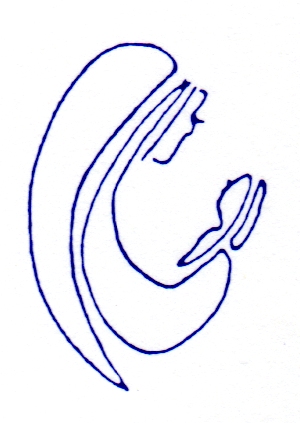 27 Chauncey St, Lancefield, Victoria  3435Telephone: 5429 2130Email: lancefield@cam.org.auBAPTISM REGISTRATIONChild’s full name:		- Date of Birth:		- Preferred location:		- Romsey   /   Lancefield   (please delete accordingly)Preferred date:		- Alternate dates:		- Fathers full name:		- Fathers religion:		- Mothers full maiden name:	- Mothers religion:		- Residential address:	- Email address:		- Home phone:			- Mobile:			- SponsorsFull name:		- Religion:		- Full name:		- Religion:		- Full name:		- Religion:		- St. Mary’s Parish27 Chauncey St, Lancefield, Victoria  3435Telephone: 5429 2130Email: lancefield@cam.org.auROLES AND RESPONSIBILITIESThe GODPARENT/SPONSOR – As the child is being baptised into the Catholic community, one of the Godparents need to be Catholic and also that they have received the three sacraments of Christian initiation – Baptism, Eucharist and Confirmation.REFERRAL – Those who live outside the parish of Lancefield-Romsey who wish to have their child baptised in the St. Mary’s Church, will need a letter of referral from the Parish Priest where they are presently living.BAPTISMAL CANDLE, STOLE and CERTIFICATE are provided by the parish.For those who are not on the parish Thanksgiving programme or those living outside the parish, the offering of $100.00 contributes towards the candle, stole, certificate, church costs and the priest’s income.PAYMENT for baptism is due one month prior to your baptism either directly at the Parish Office on a Tuesday, Wednesday or Friday, with cash or cheque payable to:”St. Mary’s Parish Lancefield-Romsey” or by Direct Debit to:National Australia Bank BSB: 083 347 Account No: 64151 8467Please put “Baptism” and your surname as the reference.